As we enter the ‘Provincial Play down’ portion of the season, please note, that although your team may not be participating in play downs, these games may affect your ice time.  Provincial Play downs, carry strict deadline dates and regulations, as set by Hockey Alberta. These games will have precedence over ALL practices, exhibition, tournament, league and league playoffs.  Please check schedule often, as changes happen rapidly during this time.  LET’S FILL THE RINK, AND SHOW OUR SUPPORT FOR OUR YOUNG ATHELETES!!  CHANGES WILL BE UPDATED AS PROVINCIAL PLAY DOWNS AND LEAGUE RESCHEDULING OCCURS.CAHL PLAYOFFS BEGIN FEB 22! PLEASE REVIEW YOUR PLAYOFF RULES.CAHL PLAYOFFS BEGIN FEB 22! PLEASE REVIEW YOUR PLAYOFF RULES.Last weekend of league play West Country teams.CAHL PLAYOFFS BEGIN FEB 22! PLEASE REVIEW YOUR PLAYOFF RULES.MONDAYWeek 2          Feb 11MONDAYWeek 2          Feb 11TUESDAYFeb 12TUESDAYFeb 12WEDNESDAYFeb 13WEDNESDAYFeb 13THURSDAYFeb 14THURSDAYFeb 14BUNCHQUICK LANEBUNCHQUICK LANEBUNCHQUICK LANEBUNCHQUICK LANENoviceGoldenKnights &Red Wings6:00 – 7:00Initiation5:45 – 6:45AA Tigers7:45 – 9:00*Atom Lightning &Rockets7:15 – 8:15 G. KnightsRoadrunnersRazors5:45 – 6:45PeeweeFlames & Storm7:15 – 8:15AA Tigers7:45 – 9:00NoviceRed WingsRoadrunnersRazors6:15 – 7:15Peewee AFlames7:15 – 8:15Peewee BStorm7:00 – 8:00Midget B9:15-10:15Midget A8:30 – 9:30Chiefs(this week)7:00 – 8:00Bantam A Raiders8:30 – 9:30Midget A9:15-10:15*AtomRockets & Lightning(this week)7:30 – 8:30Bantam A8:30 – 9:30Bantam B8:15 – 9:15Bantam B8:15 – 9:15Midget B8:45 – 9:45FRIDAYFeb 15FRIDAYFeb 15SATURDAYFeb 16SATURDAYFeb 16SUNDAYFeb 17SUNDAYFeb 17BUNCHQUICK LANEBUNCHQUICK LANEBUNCHQUICK LANENovice RazorsVsLacombe#2210:00 – 11:30Dynamite CyclonesVsEckville 211:15-12:45Novice RoadrunnersVs Ponoka#2410:45 – 12:15Bantam RaidersVsOkotoks42484531:00 – 3:00Midget RenegadesVsOlds42510088:00 – 10:15Peewee FlamesVsRMAA424920912:45-2:45Peewee AA vsTaber3:15 – 5:30Atom ChiefsVsSylvan42402792:15 – 4:15Bantam RaidersVsMedicine Hat42484203:00 – 5:15Atom ChiefsVs Lacombe42402884:30-6:30Midget RoyalsVsStrathmore42518815:45 – 8:00MidgetRenegades vsRed Deer#42510094:30– 6:45To confirm5:30 – 7:45Bantam BladesVsStettler42485947:45 – 10:00MONDAYFeb 18Week 3                   MONDAYFeb 18Week 3                   TUESDAYFeb 19TUESDAYFeb 19WEDNESDAYFeb 20WEDNESDAYFeb 20THURSDAYFeb 21THURSDAYFeb 21BUNCHQUICK LANEBUNCHQUICK LANEBUNCHQUICK LANEBUNCHQUICK LANENoviceRed Wings(Golden Knights away)6:00 – 7:00Initiation5:45 – 6:45AA Tigers7:45 – 9:00*Atom Rockets & Chiefs7:15 – 8:15NoviceGolden KnightsRoadrunnersRazors5:45 – 6:45PeeweeFlames & Storm7:15 – 8:15AA Tigers7:45 – 9:00NoviceRed WingsRoadrunnersRazors6:15 – 7:15Peewee AFlames7:15 – 8:15Peewee BStorm7:00 – 8:00Midget B9:15-10:15Midget A8:30 – 9:30*Atom Rockets & Lightning7:00 – 8:00Bantam A Raiders8:30 – 9:30Midget A9:15-10:15*AtomChiefs & Lightning7:30 – 8:30Bantam A8:30 – 9:30Bantam B8:15 – 9:15Bantam B8:15 – 9:15Midget B8:45 – 9:45 Happy Family Day!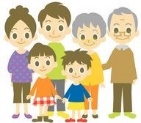  Happy Family Day!FRIDAYFeb 22FRIDAYFeb 22SATURDAYFeb 23SATURDAYFeb 23SUNDAYFeb 24SUNDAYFeb 24BUNCHQUICK LANEBUNCHQUICK LANEBUNCHQUICK LANEGAME SLOTS WILL BE POSTED, AS PLAYOFF GAMES ARE CONFIRMED.  GAME SLOTS WILL BE POSTED, AS PLAYOFF GAMES ARE CONFIRMED.  Novice RoadrunnersVs Alex/Clive#2610:00 – 11:30Cyclones vs Bowden#3910:15-12:15Golden Knights vsLacombe # 209:30-11:00Novice RedwingsVs SpruceView #2410:15-12:15GAME SLOTS WILL BE POSTED, AS PLAYOFF GAMES ARE CONFIRMED.  GAME SLOTS WILL BE POSTED, AS PLAYOFF GAMES ARE CONFIRMED.  Novice RoadrunnersVs Alex/Clive#2610:00 – 11:30Cyclones vs Bowden#3910:15-12:15Roadrunners vsDelburne #3111:15-12:45* no floodNovice RedwingsVs SpruceView #2410:15-12:1511:45-1:45Novice RazorsVs Rimbey #2812:30 – 2:00Tornadoes vs Cyclones#4112:45-2:158:00 – 10:15Kp tentative7:45 – 10:002:00-4:00Kp tentative2:15-4:152:30-4:45Kp tentative2:15-4:304:15-6:304:30-6:455:00-7:154:45-7:006:45-9:007:00-9:15